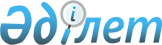 О внесении изменений в решение маслихата от 25 декабря 2018 года № 212 "О районном бюджете Камыстинского района на 2019-2021 годы"
					
			С истёкшим сроком
			
			
		
					Решение маслихата Камыстинского района Костанайской области от 15 февраля 2019 года № 229. Зарегистрировано Департаментом юстиции Костанайской области 20 февраля 2019 года № 8267. Прекращено действие в связи с истечением срока
      В соответствии со статьей 106 Бюджетного кодекса Республики Казахстан от 4 декабря 2008 года, Камыстинский районный маслихат РЕШИЛ:
      1. Внести в решение Камыстинского районного маслихата "О районном бюджете Камыстинского района на 2019-2021 годы" от 25 декабря 2018 года № 212 (опубликовано 8 января 2019 года в Эталонном контрольном банке нормативных правовых актов Республики Казахстан, зарегистрировано в Реестре государственной регистрации нормативных правовых актов за № 8205) следующие изменения:
      пункт 1 указанного решения изложить в новой редакции:
      "1. Утвердить бюджет Камыстинского района на 2019-2021 годы согласно приложениям 1, 2 и 3 соответственно, в том числе на 2019 год в следующих объемах:
      1) доходы – 2560743,1 тысячи тенге, в том числе по:
      налоговым поступлениям – 733509,0 тысяч тенге;
      неналоговым поступлениям – 4684,0 тысячи тенге;
      поступлениям от продажи основного капитала – 54219,0 тысяч тенге;
      поступлениям трансфертов – 1768331,1 тысяча тенге;
      2) затраты – 2584821,0 тысяча тенге;
      3) чистое бюджетное кредитование – 6405,0 тысяч тенге, в том числе:
      бюджетные кредиты – 18937,0 тысяч тенге;
      погашение бюджетных кредитов – 12532,0 тысячи тенге;
      4) сальдо по операциям с финансовыми активами – 0,0 тысяч тенге;
      5) дефицит (профицит) бюджета – -30482,9 тысячи тенге;
      6) финансирование дефицита (использование профицита) бюджета – 30482,9 тысячи тенге.";
      пункт 11 изложить в новой редакции:
      "11. Утвердить перечень бюджетных программ акиматов сельских округов и сел, согласно приложению 5 к указанному решению.";
      пункт 12 изложить в новой редакции:
      "12. Утвердить распределяемые трансферты органам местного самоуправления между селами и сельскими округами на 2019 год в сумме 22152,0 тысячи тенге согласно приложению 6 к указанному решению.";
      приложения 1, 5, 6 к указанному решению изложить в новой редакции согласно приложениям 1, 2, 3 к настоящему решению.
      2. Настоящее решение вводится в действие с 1 января 2019 года. Районный бюджет Камыстинского района на 2019 год Перечень бюджетных программ акиматов сельских округов и сел Распределение трансфертов органам местного самоуправления между селами и сельскими округами на 2019 год
					© 2012. РГП на ПХВ «Институт законодательства и правовой информации Республики Казахстан» Министерства юстиции Республики Казахстан
				Приложение 1
к решению маслихата
от 15 февраля 2019 года № 229Приложение 1
к решению маслихата
от 25 декабря 2018 года № 212
Категория
Категория
Категория
Категория
Сумма, тысяч тенге
Класс
Класс
Класс
Сумма, тысяч тенге
Подкласс
Подкласс
Сумма, тысяч тенге
Наименование
Сумма, тысяч тенге
I. Доходы
2560743,1
1
Налоговые поступления
733509,0
01
Подоходный налог
189326,0
2
Индивидуальный подоходный налог
189326,0
03
Социальный налог
139125,0
1
Социальный налог
139125,0
04
Налоги на собственность
352693,0
1
Налоги на имущество
327004,0
3
Земельный налог
2562,0
4
Налог на транспортные средства
19327,0
5
Единый земельный налог
3800,0
05
Внутренние налоги на товары, работы и услуги
50551,0
2
Акцизы
857,0
3
Поступления за использование природных и других ресурсов
45331,0
4
Сборы за ведение предпринимательской и профессиональной деятельности
4363,0
08
Обязательные платежи, взимаемые за совершение юридически значимых действий и (или) выдачу документов уполномоченными на то государственными органами или должностными лицами
1814,0
1
Государственная пошлина
1814,0
2
Неналоговые поступления
4684,0
01
Доходы от государственной собственности
35,0
5
Доходы от аренды имущества, находящегося в государственной собственности
23,0
7
Вознаграждения по кредитам, выданным из государственного бюджета
12,0
04
Штрафы, пени, санкции, взыскания, налагаемые государственными учреждениями, финансируемыми из государственного бюджета, а также содержащимися и финансируемыми из бюджета (сметы расходов) Национального Банка Республики Казахстан
945,0
1
Штрафы, пени, санкции, взыскания, налагаемые государственными учреждениями, финансируемыми из государственного бюджета, а также содержащимися и финансируемыми из бюджета (сметы расходов) Национального Банка Республики Казахстан, за исключением поступлений от организаций нефтянного сектора и в Фонд компенсации потерпевшим
945,0
06
Прочие неналоговые поступления
3704,0
1
Прочие неналоговые поступления
3704,0
3
Поступления от продажи основного капитала
54219,0
01
Продажа государственного имущества, закрепленного за государственными учреждениями
53969,0
1
Продажа государственного имущества, закрепленного за государственными учреждениями
53969,0
03
Продажа земли и нематериальных активов
250,0
1
Продажа земли
250,0
4
Поступления трансфертов 
1768331,1
02
Трансферты из вышестоящих органов государственного управления
1768331,1
2
Трансферты из областного бюджета
1768331,1
Функциональная группа
Функциональная группа
Функциональная группа
Функциональная группа
Функциональная группа
Сумма, тысяч тенге
Функциональная подгруппа
Функциональная подгруппа
Функциональная подгруппа
Функциональная подгруппа
Сумма, тысяч тенге
Администратор бюджетных программ
Администратор бюджетных программ
Администратор бюджетных программ
Сумма, тысяч тенге
Программа
Программа
Сумма, тысяч тенге
Наименование
Сумма, тысяч тенге
II. Затраты
2584821,0
01
Государственные услуги общего характера
331050,0
1
Представительные, исполнительные и другие органы, выполняющие общие функции государственного управления
269410,0
112
Аппарат маслихата района (города областного значения)
19053,0
001
Услуги по обеспечению деятельности маслихата района (города областного значения)
19053,0
122
Аппарат акима района (города областного значения)
91332,0
001
Услуги по обеспечению деятельности акима района (города областного значения)
91332,0
123
Аппарат акима района в городе, города районного значения, поселка, села, сельского округа
159025,0
001
Услуги по обеспечению деятельности акима района в городе, города районного значения, поселка, села, сельского округа
158791,0
022
Капитальные расходы государственного органа
234,0
2
Финансовая деятельность
18611,0
452
Отдел финансов района (города областного значения)
18611,0
001
Услуги по реализации государственной политики в области исполнения бюджета и управления коммунальной собственностью района (города областного значения)
17746,0
003
Проведение оценки имущества в целях налогообложения
457,0
010
Приватизация, управление коммунальным имуществом, постприватизационная деятельность и регулирование споров, связанных с этим
408,0
5
Планирование и статистическая деятельность
17794,0
453
Отдел экономики и бюджетного планирования района (города областного значения)
17794,0
001
Услуги по реализации государственной политики в области формирования и развития экономической политики, системы государственного планирования 
17794,0
9
Прочие государственные услуги общего характера
25235,0
458
Отдел жилищно-коммунального хозяйства, пассажирского транспорта и автомобильных дорог района (города областного значения)
25235,0
001
Услуги по реализации государственной политики на местном уровне в области жилищно-коммунального хозяйства, пассажирского транспорта и автомобильных дорог
24235,0
113
Целевые текущие трансферты из местных бюджетов
1000,0
02
Оборона
4257,0
1
Военные нужды
2840,0
122
Аппарат акима района (города областного значения)
2840,0
005
Мероприятия в рамках исполнения всеобщей воинской обязанности
2840,0
2
Организация работы по чрезвычайным ситуациям
1417,0
122
Аппарат акима района (города областного значения)
1417,0
006
Предупреждение и ликвидация чрезвычайных ситуаций масштаба района (города областного значения)
1151,0
007
Мероприятия по профилактике и тушению степных пожаров районного (городского) масштаба, а также пожаров в населенных пунктах, в которых не созданы органы государственной противопожарной службы
266,0
04
Образование
1488520,1
1
Дошкольное воспитание и обучение
178875,0
464
Отдел образования района (города областного значения)
178875,0
009
Обеспечение деятельности организаций дошкольного воспитания и обучения
97376,0
040
Реализация государственного образовательного заказа в дошкольных организациях образования
81499,0
2
Начальное, основное среднее и общее среднее образование
1205327,0
123
Аппарат акима района в городе, города районного значения, поселка, села, сельского округа
887,0
005
Организация бесплатного подвоза учащихся до школы и обратно в сельской местности
887,0
464
Отдел образования района (города областного значения)
1167907,0
003
Общеобразовательное обучение
1139025,0
006
Дополнительное образование для детей 
28882,0
465
Отдел физической культуры и спорта района (города областного значения)
36533,0
017
Дополнительное образование для детей и юношества по спорту
36533,0
9
Прочие услуги в области образования
104318,1
464
Отдел образования района (города областного значения)
104318,1
001
Услуги по реализации государственной политики на местном уровне в области образования 
13640,0
005
Приобретение и доставка учебников, учебно-методических комплексов для государственных учреждений образования района (города областного значения)
26657,1
007
Проведение школьных олимпиад, внешкольных мероприятий и конкурсов районного (городского) масштаба 
3586,0
015
Ежемесячные выплаты денежных средств опекунам (попечителям) на содержание ребенка - сироты (детей-сирот), и ребенка (детей), оставшегося без попечения родителей 
10435,0
067
Капитальные расходы подведомственных государственных учреждений и организаций
50000,0
06
Социальная помощь и социальное обеспечение
127506,4
1
Социальное обеспечение
20424,0
451
Отдел занятости и социальных программ района (города областного значения)
17543,0
005
Государственная адресная социальная помощь
17202,0
057
Обеспечение физических лиц, являющихся получателями государственной адресной социальной помощи, телевизионными абонентскими приставками
341,0
464
Отдел образования района (города областного значения)
2881,0
030
Содержание ребенка (детей), переданного патронатным воспитателям
2881,0
2
Социальная помощь
84384,4
451
Отдел занятости и социальных программ района (города областного значения)
84384,4
002
Программа занятости
39001,0
006
Оказание жилищной помощи
731,0
007
Социальная помощь отдельным категориям нуждающихся граждан по решениям местных представительных органов
13774,0
010
Материальное обеспечение детей-инвалидов, воспитывающихся и обучающихся на дому
273,0
014
Оказание социальной помощи нуждающимся гражданам на дому
8594,4
017
Обеспечение нуждающихся инвалидов обязательными гигиеническими средствами и предоставление услуг специалистами жестового языка, индивидуальными помощниками в соответствии с индивидуальной программой реабилитации инвалида
951,0
023
Обеспечение деятельности центров занятости населения
21060,0
9
Прочие услуги в области социальной помощи и социального обеспечения
22698,0
451
Отдел занятости и социальных программ района (города областного значения)
22698,0
001
Услуги по реализации государственной политики на местном уровне в области обеспечения занятости и реализации социальных программ для населения
19176,0
011
Оплата услуг по зачислению, выплате и доставке пособий и других социальных выплат
731,0
050
Обеспечение прав и улучшение качества жизни инвалидов в Республике Казахстан
2791,0
07
Жилищно-коммунальное хозяйство
40536,1
1
Жилищное хозяйство
5517,0
458
Отдел жилищно-коммунального хозяйства, пассажирского транспорта и автомобильных дорог района (города областного значения)
5517,0
003
Организация сохранения государственного жилищного фонда
267,0
004
Обеспечение жильем отдельных категорий граждан
5250,0
2
Коммунальное хозяйство
242,0
123
Аппарат акима района в городе, города районного значения, поселка, села, сельского округа
242,0
014
Организация водоснабжения населенных пунктов
242,0
3
Благоустройство населенных пунктов
34777,1
123
Аппарат акима района в городе, города районного значения, поселка, села, сельского округа
17582,0
008
Освещение улиц населенных пунктов
7582,0
011
Благоустройство и озеленение населенных пунктов
10000,0
458
Отдел жилищно-коммунального хозяйства, пассажирского транспорта и автомобильных дорог района (города областного значения)
17195,1
018
Благоустройство и озеленение населенных пунктов
17195,1
08
Культура, спорт, туризм и информационное пространство
170572,9
1
Деятельность в области культуры
47688,0
455
Отдел культуры и развития языков района (города областного значения)
47688,0
003
Поддержка культурно-досуговой работы 
47688,0
2
Спорт
31776,9
123
Аппарат акима района в городе, города районного значения, поселка, села, сельского округа
2941,9
028
Реализация физкультурно-оздоровительных и спортивных мероприятий на местном уровне 
2941,9
465
Отдел физической культуры и спорта района (города областного значения)
28835,0
001
Услуги по реализации государственной политики на местном уровне в сфере физической культуры и спорта
7653,0
005
Развитие массового спорта и национальных видов спорта 
12408,0
006
Проведение спортивных соревнований на районном (города областного значения) уровне
859,0
007
Подготовка и участие членов сборных команд района (города областного значения) по различным видам спорта на областных спортивных соревнованиях
7915,0
3
Информационное пространство
61896,0
455
Отдел культуры и развития языков района (города областного значения)
55854,0
006
Функционирование районных (городских) библиотек
38943,0
007
Развитие государственного языка и других языков народа Казахстана
16911,0
456
Отдел внутренней политики района (города областного значения)
6042,0
002
Услуги по проведению государственной информационной политики
6042,0
9
Прочие услуги по организации культуры, спорта, туризма и информационного пространства
29212,0
455
Отдел культуры и развития языков района (города областного значения)
10824,0
001
Услуги по реализации государственной политики на местном уровне в области развития языков и культуры
9274,0
032
Капитальные расходы подведомственных государственных учреждений и организаций
1550,0
456
Отдел внутренней политики района (города областного значения)
18388,0
001
Услуги по реализации государственной политики на местном уровне в области информации, укрепления государственности и формирования социального оптимизма граждан
10869,0
003
Реализация мероприятий в сфере молодежной политики
7127,5
032
Капитальные расходы подведомственных государственных учреждений и организаций
391,5
09
Топливно-энергетический комплекс и недропользование
2600,0
1
Топливо и энергетика
2600,0
458
Отдел жилищно-коммунального хозяйства, пассажирского транспорта и автомобильных дорог района (города областного значения)
2600,0
019
Развитие теплоэнергетической системы
2600,0
10
Сельское, водное, лесное, рыбное хозяйство, особо охраняемые природные территории, охрана окружающей среды и животного мира, земельные отношения
86279,0
1
Сельское хозяйство
67132,0
462
Отдел сельского хозяйства района (города областного значения)
17634,0
001
Услуги по реализации государственной политики на местном уровне в сфере сельского хозяйства
17634,0
473
Отдел ветеринарии района (города областного значения)
49498,0
001
Услуги по реализации государственной политики на местном уровне в сфере ветеринарии
13058,0
007
Организация отлова и уничтожения бродячих собак и кошек
1339,0
009
Проведение ветеринарных мероприятий по энзоотическим болезням животных
383,0
011
Проведение противоэпизоотических мероприятий
34193,0
047
Возмещение владельцам стоимости обезвреженных (обеззараженных) и переработанных без изъятия животных, продукции и сырья животного происхождения, представляющих опасность для здоровья животных и человека
525,0
6
Земельные отношения
11884,0
463
Отдел земельных отношений района (города областного значения)
11884,0
001
Услуги по реализации государственной политики в области регулирования земельных отношений на территории района (города областного значения)
11884,0
9
Прочие услуги в области сельского, водного, лесного, рыбного хозяйства, охраны окружающей среды и земельных отношений
7263,0
453
Отдел экономики и бюджетного планирования района (города областного значения)
7263,0
099
Реализация мер по оказанию социальной поддержки специалистов
7263,0
11
Промышленность, архитектурная, градостроительная и строительная деятельность
25216,9
2
Архитектурная, градостроительная и строительная деятельность
25216,9
466
Отдел архитектуры, градостроительства и строительства района (города областного значения)
25216,9
001
Услуги по реализации государственной политики в области строительства, улучшения архитектурного облика городов, районов и населенных пунктов области и обеспечению рационального и эффективного градостроительного освоения территории района (города областного значения)
18936,9
013
Разработка схем градостроительного развития территории района, генеральных планов городов районного (областного) значения, поселков и иных сельских населенных пунктов
6280,0
12
Транспорт и коммуникации
88097,0
1
Автомобильный транспорт
88097,0
123
Аппарат акима района в городе, города районного значения, поселка, села, сельского округа
3568,0
013
Обеспечение функционирования автомобильных дорог в городах районного значения, поселках, селах, сельских округах
3568,0
458
Отдел жилищно-коммунального хозяйства, пассажирского транспорта и автомобильных дорог района (города областного значения)
84529,0
023
Обеспечение функционирования автомобильных дорог
84529,0
13
Прочие
14701,0
3
Поддержка предпринимательской деятельности и защита конкуренции
8701,0
469
Отдел предпринимательства района (города областного значения)
8701,0
001
Услуги по реализации государственной политики на местном уровне в области развития предпринимательства
8701,0
9
Прочие
6000,0
452
Отдел финансов района (города областного значения)
6000,0
012
Резерв местного исполнительного органа района (города областного значения)
6000,0
15
Трансферты 
205484,6
1
Трансферты
205484,6
452
Отдел финансов района (города областного значения)
205484,6
006
Возврат неиспользованных (недоиспользованных) целевых трансфертов
3,6
024
Целевые текущие трансферты из нижестоящего бюджета на компенсацию потерь вышестоящего бюджета в связи с изменением законодательства
93640,0
038
Субвенции
89689,0
051
Трансферты органам местного самоуправления
22152,0
III. Чистое бюджетное кредитование
6405,0
Бюджетные кредиты
18937,0
10
Сельское, водное, лесное, рыбное хозяйство, особо охраняемые природные территории, охрана окружающей среды и животного мира, земельные отношения
18937,0
9
Прочие услуги в области сельского, водного, лесного, рыбного хозяйства, охраны окружающей среды и земельных отношений
18937,0
453
Отдел экономики и бюджетного планирования района (города областного значения)
18937,0
006
Бюджетные кредиты для реализации мер социальной поддержки специалистов
18937,0
5
Погашение бюджетных кредитов
12532,0
01
Погашение бюджетных кредитов
12532,0
1
Погашение бюджетных кредитов, выданных из государственного бюджета
12532,0
IV. Сальдо по операциям с финансовыми активами
0,0
V. Дефицит (Профицит) бюджета
-30482,9
VI. Финансирование дефицита (использование профицита) бюджета
30482,9
7
Поступления займов
18937,0
01
Внутренние государственные займы
18937,0
2
Договоры займа
18937,0
16
Погашение займов
12532,0
1
Погашение займов
12532,0
452
Отдел финансов района (города областного значения)
12532,0
008
Погашение долга местного исполнительного органа перед вышестоящим бюджетом
12532,0
8
Используемые остатки бюджетных средств
24077,9
01
Остатки бюджетных средств
24077,9
1
Свободные остатки бюджетных средств
24077,9Приложение 2
к решению маслихата
от 15 февраля 2019 года № 229Приложение 5
к решению маслихата
от 25 декабря 2018 года № 212
Функциональная группа
Функциональная группа
Функциональная группа
Функциональная группа
Функциональная группа
Функциональная подгруппа
Функциональная подгруппа
Функциональная подгруппа
Функциональная подгруппа
Администратор бюджетных программ
Администратор бюджетных программ
Администратор бюджетных программ
Программа
Программа
Наименование
Алтынсаринский сельский округ
01
Государственные услуги общего характера
1
Представительные, исполнительные и другие органы, выполняющие общие функции государственного управления
123
Аппарат акима района в городе, города районного значения, поселка, села, сельского округа
001
Услуги по обеспечению деятельности акима района в городе, города районного значения, поселка, села, сельского округа
07
Жилищно-коммунальное хозяйство
3
Благоустройство населенных пунктов
123
Аппарат акима района в городе, города районного значения, поселка, села, сельского округа
008
Освещение улиц населенных пунктов
12
Транспорт и коммуникации
1
Автомобильный транспорт
123
Аппарат акима района в городе, города районного значения, поселка, села, сельского округа
013
Обеспечение функционирования автомобильных дорог в городах районного значения, поселках, селах, сельских округах
село Дружба
01
Государственные услуги общего характера
1
Представительные, исполнительные и другие органы, выполняющие общие функции государственного управления
123
Аппарат акима района в городе, города районного значения, поселка, села, сельского округа
001
Услуги по обеспечению деятельности акима района в городе, города районного значения, поселка, села, сельского округа
07
Жилищно-коммунальное хозяйство
3
Благоустройство населенных пунктов
123
Аппарат акима района в городе, города районного значения, поселка, села, сельского округа
008
Освещение улиц населенных пунктов
12
Транспорт и коммуникации
1
Автомобильный транспорт
123
Аппарат акима района в городе, города районного значения, поселка, села, сельского округа
013
Обеспечение функционирования автомобильных дорог в городах районного значения, поселках, селах, сельских округах
Жайылминский сельский округ
01
Государственные услуги общего характера
1
Представительные, исполнительные и другие органы, выполняющие общие функции государственного управления
123
Аппарат акима района в городе, города районного значения, поселка, села, сельского округа
001
Услуги по обеспечению деятельности акима района в городе, города районного значения, поселка, села, сельского округа
04
Образование
2
Начальное, основное среднее и общее среднее образование
123
Аппарат акима района в городе, города районного значения, поселка, села, сельского округа
005
Организация бесплатного подвоза учащихся до школы и обратно в сельской местности
07
Жилищно-коммунальное хозяйство
2
Коммунальное хозяйство
123
Аппарат акима района в городе, города районного значения, поселка, села, сельского округа
014
Организация водоснабжения населенных пунктов
3
Благоустройство населенных пунктов
123
Аппарат акима района в городе, города районного значения, поселка, села, сельского округа
008
Освещение улиц населенных пунктов
12
Транспорт и коммуникации
1
Автомобильный транспорт
123
Аппарат акима района в городе, города районного значения, поселка, села, сельского округа
013
Обеспечение функционирования автомобильных дорог в городах районного значения, поселках, селах, сельских округах
село Аралколь
01
Государственные услуги общего характера
1
Представительные, исполнительные и другие органы, выполняющие общие функции государственного управления
123
Аппарат акима района в городе, города районного значения, поселка, села, сельского округа
001
Услуги по обеспечению деятельности акима района в городе, города районного значения, поселка, села, сельского округа
07
Жилищно-коммунальное хозяйство
3
Благоустройство населенных пунктов
123
Аппарат акима района в городе, города районного значения, поселка, села, сельского округа
008
Освещение улиц населенных пунктов
12
Транспорт и коммуникации
1
Автомобильный транспорт
123
Аппарат акима района в городе, города районного значения, поселка, села, сельского округа
013
Обеспечение функционирования автомобильных дорог в городах районного значения, поселках, селах, сельских округах
село Талдыколь
01
Государственные услуги общего характера
1
Представительные, исполнительные и другие органы, выполняющие общие функции государственного управления
123
Аппарат акима района в городе, города районного значения, поселка, села, сельского округа
001
Услуги по обеспечению деятельности акима района в городе, города районного значения, поселка, села, сельского округа
07
Жилищно-коммунальное хозяйство
3
Благоустройство населенных пунктов
123
Аппарат акима района в городе, города районного значения, поселка, села, сельского округа
008
Освещение улиц населенных пунктов
село Бестобе
01
Государственные услуги общего характера
1
Представительные, исполнительные и другие органы, выполняющие общие функции государственного управления
123
Аппарат акима района в городе, города районного значения, поселка, села, сельского округа
001
Услуги по обеспечению деятельности акима района в городе, города районного значения, поселка, села, сельского округа
07
Жилищно-коммунальное хозяйство
3
Благоустройство населенных пунктов
123
Аппарат акима района в городе, города районного значения, поселка, села, сельского округа
008
Освещение улиц населенных пунктов
село Ливановка
01
Государственные услуги общего характера
1
Представительные, исполнительные и другие органы, выполняющие общие функции государственного управления
123
Аппарат акима района в городе, города районного значения, поселка, села, сельского, округа
001
Услуги по обеспечению деятельности акима района в городе, города районного значения, поселка, села, сельского округа
07
Жилищно-коммунальное хозяйство
3
Благоустройство населенных пунктов
123
Аппарат акима района в городе, города районного значения, поселка, села, сельского округа
008
Освещение улиц населенных пунктов
12
Транспорт и коммуникации
1
Автомобильный транспорт
123
Аппарат акима района в городе, города районного значения, поселка, села, сельского округа
013
Обеспечение функционирования автомобильных дорог в городах районного значения, поселках, селах, сельских округах
село Фрунзе
01
Государственные услуги общего характера
1
Представительные, исполнительные и другие органы, выполняющие общие функции государственного управления
123
Аппарат акима района в городе, города районного значения, поселка, села, сельского округа
001
Услуги по обеспечению деятельности акима района в городе, города районного значения, поселка, села, сельского округа
04
Образование
2
Начальное, основное среднее и общее среднее образование
123
Аппарат акима района в городе, города районного значения, поселка, села, сельского округа
005
Организация бесплатного подвоза учащихся до школы и обратно в сельской местности
07
Жилищно-коммунальное хозяйство
3
Благоустройство населенных пунктов
123
Аппарат акима района в городе, города районного значения, поселка, села, сельского округа
008
Освещение улиц населенных пунктов
12
Транспорт и коммуникации
1
Автомобильный транспорт
123
Аппарат акима района в городе, города районного значения, поселка, села, сельского округа
013
Обеспечение функционирования автомобильных дорог в городах районного значения, поселках, селах, сельских округах
село Уркаш
01
Государственные услуги общего характера
1
Представительные, исполнительные и другие органы, выполняющие общие функции государственного управления
123
Аппарат акима района в городе, города районного значения, поселка, села, сельского округа
001
Услуги по обеспечению деятельности акима района в городе, города районного значения, поселка, села, сельского округа
07
Жилищно-коммунальное хозяйство
3
Благоустройство населенных пунктов
123
Аппарат акима района в городе, города районного значения, поселка, села, сельского округа
008
Освещение улиц населенных пунктов
08
Культура, спорт, туризм и информационное пространство
2
Спорт
123
Аппарат акима района в городе, города районного значения, поселка, села, сельского округа
028
Реализация физкультурно-оздоровительных и спортивных мероприятий на местном уровне
12
Транспорт и коммуникации
1
Автомобильный транспорт
123
Аппарат акима района в городе, города районного значения, поселка, села, сельского округа
013
Обеспечение функционирования автомобильных дорог в городах районного значения, поселках, селах, сельских округах
село Клочково
01
Государственные услуги общего характера
1
Представительные, исполнительные и другие органы, выполняющие общие функции государственного управления
123
Аппарат акима района в городе, города районного значения, поселка, села, сельского округа
001
Услуги по обеспечению деятельности акима района в городе, города районного значения, поселка, села, сельского округа
07
Жилищно-коммунальное хозяйство
3
Благоустройство населенных пунктов
123
Аппарат акима района в городе, города районного значения, поселка, села, сельского округа
008
Освещение улиц населенных пунктов
село Карабатыр
01
Государственные услуги общего характера
1
Представительные, исполнительные и другие органы, выполняющие общие функции государственного управления
123
Аппарат акима района в городе, города районного значения, поселка, села, сельского округа
001
Услуги по обеспечению деятельности акима района в городе, города районного значения, поселка, села, сельского округа
07
Жилищно-коммунальное хозяйство
3
Благоустройство населенных пунктов
123
Аппарат акима района в городе, города районного значения, поселка, села, сельского округа
008
Освещение улиц населенных пунктов
село Арка
01
Государственные услуги общего характера
1
Представительные, исполнительные и другие органы, выполняющие общие функции государственного управления
123
Аппарат акима района в городе, города районного значения, поселка, села, сельского округа
001
Услуги по обеспечению деятельности акима района в городе, города районного значения, поселка, села, сельского округа
07
Жилищно-коммунальное хозяйство
3
Благоустройство населенных пунктов
123
Аппарат акима района в городе, города районного значения, поселка, села, сельского округа
008
Освещение улиц населенных пунктов
село Адаевка 
01
Государственные услуги общего характера
1
Представительные, исполнительные и другие органы, выполняющие общие функции государственного управления
123
Аппарат акима района в городе, города районного значения, поселка, села, сельского округа
001
Услуги по обеспечению деятельности акима района в городе, города районного значения, поселка, села, сельского округа
07
Жилищно-коммунальное хозяйство
3
Благоустройство населенных пунктов
123
Аппарат акима района в городе, города районного значения, поселка, села, сельского округа
008
Освещение улиц населенных пунктовПриложение 3
к решению маслихата
от 15 февраля 2019 года № 229Приложение 6
к решению маслихата
от 25 декабря 2018 года № 212
Наименование сельских округов, сел
Сумма, тысяч тенге
 Алтынсаринский сельский округ
6003,0
село Адаевка
2190,0
село Аралколь
396,0
село Арка
2900,0
село Бестобе
2279,0
село Фрунзе
1186,0
село Дружба
936,0
Жайылминский сельский округ
876,0
село Карабатыр
2461,0
село Клочково
958,0
село Ливановка
718,0
село Талдыколь
767,0
село Уркаш
482,0
Итого
22152,0